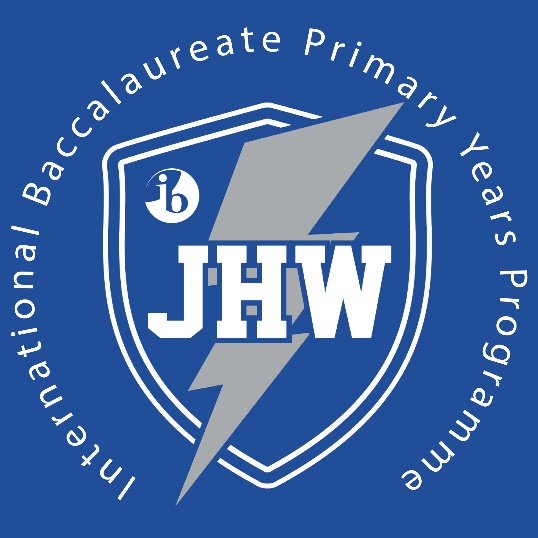 Pre-K Supply List: 2022-2023Markers CrayonsPencilsPencil Box2-Glue sticksChild size scissors   Quart size bagsSleeping mat1-Baby wipes 1-Box of Tissues 1-Clorox clean-up Wipes ***Water bottle***